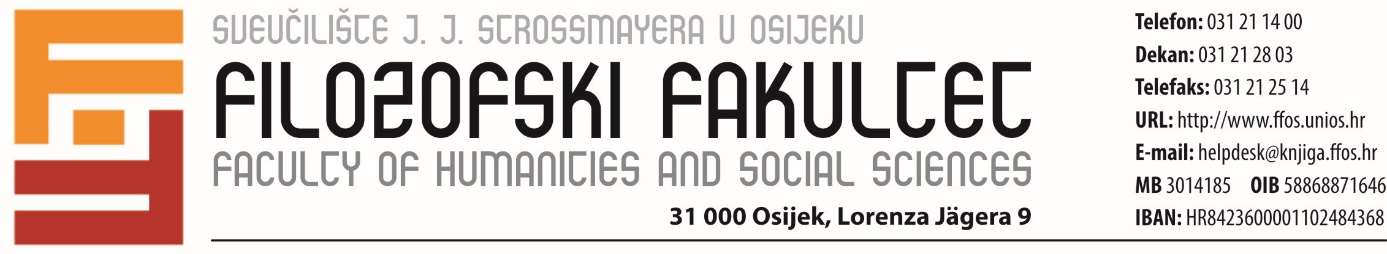 Popis predloženih tema i mentora-savjetnika na Doktorskom studiju pedagogije, 2. generacijaRedni brojIme i prezime studentaOkvirna tema, (moguće manje izmjene i prilagodbe9 Mentor/iMajda Milinović  Povezanost glazbenih aktivnosti i socijalnog razvoja učenikadoc. dr. sc. Renata JukićDragana Turić Pedaoške kompetencije kao predikltori razvoja kulture odgojno-obrazovne ustanovedoc. dr. sc. Renata Jukićdoc.dr. sc. T. Borovac Sanja Nuhanović Inkluzivni odgoj i obrazovanje romskih učenika putem glazbenih aktivnostiprof. dr. sc. Vesnica MlinarevićDarko Samardžić Nije određeno, u tijekuizv. prof.  dr. sc. Goran LivazovićRužica TokićProcjene odgajatelja i učitelja o kulturi odgojno-obrazovne ustanoveprof. dr. sc. Vesnica MlinarevićTomislav Terstenjak Nije određeno, u tijekuizv. prof. dr. sc. Branko BognarDarjan Vlahov  Uloga osnovnoškolskih ravnatelja u stvaranju STEM kulture školeprof. dr. sc. Anđelka PekoAna Čelik  Problemi u ponašanju adolescenata izv. prof.  dr. sc. Goran LivazovićAnto Škraba  Etika odgovornosti i pedagogijaprof. dr. sc. Zlatko MilišaVedrana Balić  Suvremene implikacije Freirove kritičke pedagogijeprof. dr. sc. Zlatko MilišaSanela Mužar Horvat   Prinjena pedagoško-didaktičkih metoda alternativnih škola u razrednoj nastaviizv. prof. dr.sc. Marija Sabljicizv. prof. dr. sc. Branko BognarMarko Lulić  Nije određeno, u tijekuizv. prof. dr. sc. Mirko Lukaš Ksenija Krušelj Povijesna analiza izobrazbe odraslih u razdoblju od 1888 do 1922.izv. prof. dr. sc. Mirko LukašSanja Glibo Uloga kulture škole u razvoju kreativnosti nastavnikaizv. prof. dr. sc. Branko BognarMirela Bedeniković LežUloga roditelja u sukonstrukciji školskog kurikulumadoc. dr. sc. Renata Jukić